Приложение 1.Чудо-дерево.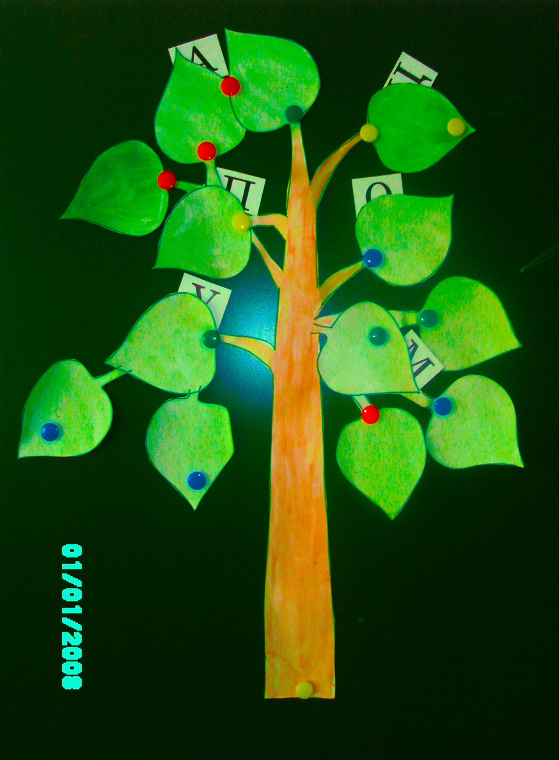 